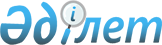 О внесении изменений и дополнений в решение Казталовского районного маслихата от 15 декабря 2017 года № 17-1 "О районном бюджете на 2018-2020 годы"
					
			Утративший силу
			
			
		
					Решение Казталовского районного маслихата Западно-Казахстанской области от 12 июля 2018 года № 23-1. Зарегистрировано Департаментом юстиции Западно-Казахстанской области 25 июля 2018 года № 5297. Утратило силу решением Казталовского районного маслихата Западно-Казахстанской области от 28 февраля 2019 года № 31-4
      Сноска. Утратило силу решением Казталовского районного маслихата Западно-Казахстанской области от 28.02.2019 № 31-4 (вводится в действие со дня первого официального опубликования).
      В соответствии с Бюджетным Кодексом Республики Казахстан от 4 декабря 2008 года и Законом Республики Казахстан от 23 января 2001 года "О местном государственном управлении и самоуправлении в Республике Казахстан" Казталовский районный маслихат РЕШИЛ:
      1. Внести в решение Казталовского районного маслихата от 15 декабря 2017 года №17-1 "О районном бюджете на 2018-2020 годы" (зарегистрированное в Реестре государственной регистрации нормативных правовых актов за №5011, опубликованное 9 января 2018 года в Эталонном контрольном банке нормативных правовых актов Республики Казахстан) следующие изменения и дополнения:
      пункт 1 изложить в следующей редакции:
      "1. Утвердить районный бюджет на 2018-2020 годы согласно приложениям 1 и 2 соответственно, в том числе на 2018 год в следующих объемах:
      1) доходы – 7 210 374 тысячи тенге:
      налоговые поступления – 1 023 947 тысяч тенге;
      неналоговые поступления – 15 261 тысяча тенге;
      поступления от продажи основного капитала – 45 тысяч тенге;
      поступления трансфертов – 6 171 121 тысяча тенге;
      2) затраты – 7 263 813 тысячи тенге;
      3) чистое бюджетное кредитование – 58 812 тысячи тенге:
      бюджетные кредиты – 93 795 тысяч тенге;
      погашение бюджетных кредитов – 34 983 тысячи тенге;
      4) сальдо по операциям с финансовыми активами – 0 тенге:
      приобретение финансовых активов – 0 тенге;
      поступления от продажи финансовых активов государства – 0 тенге;
      5) дефицит (профицит) бюджета – -112 251 тысяча тенге;
      6) финансирование дефицита (использование профицита) бюджета – 112 251 тысяча тенге:
      поступление займов – 93 795 тысяч тенге;
      погашение займов – 34 983 тысячи тенге;
      используемые остатки бюджетных средств – 53 439 тысяч тенге.".
      в подпункте 1) пункта 4:
      абзац первый изложить в следующей редакции:
      "1) из республиканского бюджета в общей сумме – 1 199 512 тысячи тенге:";
      абзац шестой изложить в следующей редакции:
      "на расширение перечня технических вспомогательных средств – 2 235 тысяч тенге;";
      абзац восьмой изложить в следующей редакции:
      "на внедрение консультантов по социальной работе и ассистентов в центрах занятости населения – 12 437 тысяч тенге;";
      дополнить абзацем пятнадцатым следующего содержания:
      "на доплату учителям организации образования, реализующим учебные программы начального, основного и общего среднего образования, и возмещение сумм выплаченных по данному направлению расходов – 100 243 тысячи тенге;";
      дополнить абзацем шестнадцатым следующего содержания:
      "на доплату за квалификацию педагогического мастерства учителям, прошедшим национальный квалификационный тест и реализующим образовательные программы начального, основного и общего среднего образования – 22 479 тысяч тенге;";
      дополнить абзацем семнадцатым следующего содержания:
      "представление государственных грантов на реализацию новых бизнес идей – 481 тысяча тенге;";
      дополнить абзацем восемнадцатым следующего содержания:
      "капитальный ремонт автомобильных дорог в селах Жанажол и Жалпактал – 344 000 тысяч тенге;";
      в подпункте 2) пункта 4:
      абзац первый изложить в следующей редакции:
      "2) из областного бюджета в общей сумме 974 636 тысяч тенге:";
      абзац второй изложить в следующей редакции:
      "на приобретение учебников, в связи с введением новых образовательных программ, перевыпуском новых учебников – 96 139 тысяч тенге;";
      абзац третий изложить в следующей редакции:
      "на краткосрочное профессиональное обучение рабочих кадров по востребованным на рынке труда профессиям и навыкам – 21 322 тысячи тенге;";
      абзац шестнадцатый изложить в следующей редакции:
      "на проведение противоэпизоотических мероприятии – 52 560 тысяч тенге;";
      абзац двадцатый изложить в следующей редакции:
      "на строительство 12-квартирного двухэтажного жилого дома в селе Жалпактал – 78 447 тысяч тенге;";
      дополнить абзацем двадцать пятым следующего содержания:
      "представление государственных грантов на реализацию новых бизнес идей – 481 тысяча тенге;";
      дополнить абзацем двадцать шестым следующего содержания:
      "капитальный ремонт автомобильных дорог в селах Жанажол и Жалпактал – 100 тысяч тенге;";
      дополнить абзацем двадцать седьмым следующего содержания:
      "на открытие IT классов в районных школах – 3 319 тысяч тенге;".
      приложения 1 и 6 к указанному решению изложить в новой редакции согласно приложениям 1 и 2 к настоящему решению.
      2. Руководителю аппарата Казталовского районного маслихата (Н.Кажгалиев) обеспечить государственную регистрацию данного решения в органах юстиции, его официальное опубликование в Эталонном контрольном банке нормативных правовых актов Республики Казахстан и в средствах массовой информации.
      3. Настоящее решение вводится в действие с 1 января 2018 года Районный бюджет на 2018 год
      тысяч тенге Бюджетные программы сельских округов Казталовского района на 2018 год
      тысяч тенге
					© 2012. РГП на ПХВ «Институт законодательства и правовой информации Республики Казахстан» Министерства юстиции Республики Казахстан
				
      Председатель сессии

Е.Бекмулдин

      Секретарь маслихата

С.Молдашев
Приложение 1
к решению Казталовского
районного маслихата
от 12 июля 2018 года №23-1Приложение 1
к решению Казталовского
районного маслихата
от 15 декабря 2017 года №17-1
Категория 
Категория 
Категория 
Категория 
Категория 
Сумма
Класс 
Класс 
Класс 
Класс 
Сумма
Подкласс 
Подкласс 
Подкласс 
Сумма
Специфика
Специфика
Сумма
Наименование
Сумма
1) Доходы
 7 210 374
1
Налоговые поступления
1 023 947
01
Подоходный налог
230 661
2
Индивидуальный подоходный налог
230 661
03
Социальный налог
227 000
1
Социальный налог
227 000
04
Hалоги на собственность
552 868
1
Hалоги на имущество
528 840
3
Земельный налог
133
4
Hалог на транспортные средства
20 965
5
Единый земельный налог
2 930
05
Внутренние налоги на товары, работы и услуги
8 918
2
Акцизы
1 300
3
Поступления за использование природных и других ресурсов
1 900
4
Сборы за ведение предпринимательской и профессиональной деятельности
5 718
08
Обязательные платежи, взимаемые за совершение юридически значимых действий и (или) выдачу документов уполномоченными на то государственными органами или должностными лицами
4 500
1
Государственная пошлина
4 500
2
Неналоговые поступления
15 261
01
Доходы от государственной собственности
6 861
5
Доходы от аренды имущества, находящегося в государственной собственности
6 861
06
Прочие неналоговые поступления
8 400
1
Прочие неналоговые поступления
8 400
3
Поступления от продажи основного капитала
45
03
Продажа земли и нематериальных активов
45
1
Продажа земли
45
4
Поступления трансфертов 
6 171 121
02
Трансферты из вышестоящих органов государственного управления
6 171 121
2
Трансферты из областного бюджета
6 171 121
Функциональная группа
Функциональная группа
Функциональная группа
Функциональная группа
Функциональная группа
Сумма
Функциональная подгруппа
Функциональная подгруппа
Функциональная подгруппа
Функциональная подгруппа
Сумма
Администратор бюджетных программ
Администратор бюджетных программ
Администратор бюджетных программ
Сумма
Программа
Программа
Сумма
Наименование
Сумма
2) Затраты
7 263 813
01
Государственные услуги общего характера
426 250
1
Представительные, исполнительные и другие органы, выполняющие общие функции государственного управления
313 924
112
Аппарат маслихата района (города областного значения)
18 421
001
Услуги по обеспечению деятельности маслихата района (города областного значения)
18 421
122
Аппарат акима района (города областного значения)
84 514
001
Услуги по обеспечению деятельности акима района (города областного значения)
74 743
003
Капитальные расходы государственного органа
9 771
123
Аппарат акима района в городе, города районного значения, поселка, села, сельского округа
210 989
001
Услуги по обеспечению деятельности акима района в городе, города районного значения, поселка, села, сельского округа
210 989
9
Прочие государственные услуги общего характера
112 326
458
Отдел жилищно-коммунального хозяйства, пассажирского транспорта и автомобильных дорог района (города областного значения)
58 677
001
Услуги по реализации государственной политики на местном уровне в области жилищно-коммунального хозяйства, пассажирского транспорта и автомобильных дорог 
15 971
013
Капитальные расходы государственного органа
32 047
113
Целевые текущие трансферты из местных бюджетов
10 659
459
Отдел экономики и финансов района (города областного значения)
53 649
001
Услуги по реализации государственной политики в области формирования и развития экономической политики, государственного планирования, исполнения бюджета и управления коммунальной собственностью района (города областного значения)
39 568
015
Капитальные расходы государственного органа 
1 708
113
Целевые текущие трансферты из местных бюджетов
12 373
02
Оборона
9 677
1
Военные нужды
4 749
122
Аппарат акима района (города областного значения)
4 749
005
Мероприятия в рамках исполнения всеобщей воинской обязанности
4 749
2
Организация работы по чрезвычайным ситуациям
4 928
122
Аппарат акима района (города областного значения)
4 928
007
Мероприятия по профилактике и тушению степных пожаров районного (городского) масштаба, а также пожаров в населенных пунктах, в которых не созданы органы государственной противопожарной службы
4 928
03
Общественный порядок, безопасность, правовая, судебная, уголовно-исполнительная деятельность
1 000
9
Прочие услуги в области общественного порядка и безопасности
1 000
458
Отдел жилищно-коммунального хозяйства, пассажирского транспорта и автомобильных дорог района (города областного значения)
1 000
021
Обеспечение безопасности дорожного движения в населенных пунктах
1 000
04
Образование
3 639 595
1
Дошкольное воспитание и обучение
238 559
464
Отдел образования района (города областного значения)
235 312
009
Обеспечение деятельности организаций дошкольного воспитания и обучения
167 278
040
Реализация государственного образовательного заказа в дошкольных организациях образования
68 034
466
Отдел архитектуры, градостроительства и строительства района (города областного значения)
3 247
037
Строительство и реконструкция объектов дошкольного воспитания и обучения
3 247
2
Начальное, основное среднее и общее среднее образование
3 004 827
457
Отдел культуры, развития языков, физической культуры и спорта района (города областного значения)
81 103
017
Дополнительное образование для детей и юношества по спорту
81 103
464
Отдел образования района (города областного значения)
2 902 041
003
Общеобразовательное обучение
2 735 511
006
Дополнительное образование для детей 
166 530
466
Отдел архитектуры, градостроительства и строительства района (города областного значения)
21 683
021
Строительство и реконструкция объектов начального, основного среднего и общего среднего образования
21 683
9
Прочие услуги в области образования
396 209
464
Отдел образования района (города областного значения)
396 209
001
Услуги по реализации государственной политики на местном уровне в области образования 
17 016
005
Приобретение и доставка учебников, учебно-методических комплексов для государственных учреждений образования района (города областного значения)
120 750
012
Капитальные расходы государственного органа 
1 344
015
Ежемесячные выплаты денежных средств опекунам (попечителям) на содержание ребенка-сироты (детей-сирот), и ребенка (детей), оставшегося без попечения родителей
9 070
067
Капитальные расходы подведомственных государственных учреждений и организаций
60 758
068
Обеспечение повышения компьютерной грамотности населения
333
113
Целевые текущие трансферты из местных бюджетов
186 938
05
Здравоохранение
391
9
Прочие услуги в области здравоохранения
391
123
Аппарат акима района в городе, города районного значения, поселка, села, сельского округа
391
002
Организация в экстренных случаях доставки тяжелобольных людей до ближайшей организации здравоохранения, оказывающей врачебную помощь
391
06
Социальная помощь и социальное обеспечение
413 919
1
Социальное обеспечение
87 701
451
Отдел занятости и социальных программ района (города областного значения)
83 667
005
Государственная адресная социальная помощь
83 667
464
Отдел образования района (города областного значения)
4 034
030
Содержание ребенка (детей), переданного патронатным воспитателям
4 034
2
Социальная помощь
301 118
451
Отдел занятости и социальных программ района (города областного значения)
301 118
002
Программа занятости
117 587
006
Оказание жилищной помощи
1 000
007
Социальная помощь отдельным категориям нуждающихся граждан по решениям местных представительных органов
66 345
010
Материальное обеспечение детей-инвалидов, воспитывающихся и обучающихся на дому
1 483
014
Оказание социальной помощи нуждающимся гражданам на дому
52 522
017
Обеспечение нуждающихся инвалидов обязательными гигиеническими средствами и предоставление услуг специалистами жестового языка, индивидуальными помощниками в соответствии с индивидуальной программой реабилитации инвалида
19 245
023
Обеспечение деятельности центров занятости населения
42 936
9
Прочие услуги в области социальной помощи и социального обеспечения
25 100
451
Отдел занятости и социальных программ района (города областного значения)
25 100
001
Услуги по реализации государственной политики на местном уровне в области обеспечения занятости и реализации социальных программ для населения
20 482
011
Оплата услуг по зачислению, выплате и доставке пособий и других социальных выплат
3 029
113
Целевые текущие трансферты из местных бюджетов
1 589
07
Жилищно-коммунальное хозяйство
915 426
1
Жилищное хозяйство
105 878
458
Отдел жилищно-коммунального хозяйства, пассажирского транспорта и автомобильных дорог района (города областного значения)
11 000
004
Обеспечение жильем отдельных категорий граждан
11 000
466
Отдел архитектуры, градостроительства и строительства района (города областного значения)
94 878
003
Проектирование и (или) строительство, реконструкция жилья коммунального жилищного фонда
81 052
004
Проектирование, развитие и (или) обустройство инженерно-коммуникационной инфраструктуры
13 826
2
Коммунальное хозяйство
787 439
458
Отдел жилищно-коммунального хозяйства, пассажирского транспорта и автомобильных дорог района (города областного значения)
15 349
012
Функционирование системы водоснабжения и водоотведения
15 349
466
Отдел архитектуры, градостроительства и строительства района (города областного значения)
772 090
005
Развитие коммунального хозяйства
18 315
006
Развитие системы водоснабжения и водоотведения
753 775
3
Благоустройство населенных пунктов
22 109
123
Аппарат акима района в городе, города районного значения, поселка, села, сельского округа
20 764
008
Освещение улиц населенных пунктов
12 463
011
Благоустройство и озеленение населенных пунктов
8 301
458
Отдел жилищно-коммунального хозяйства, пассажирского транспорта и автомобильных дорог района (города областного значения)
1 345
018
Благоустройство и озеленение населенных пунктов
1 345
08
Культура, спорт, туризм и информационное пространство
463 328
1
Деятельность в области культуры
266 370
457
Отдел культуры, развития языков, физической культуры и спорта района (города областного значения)
266 370
003
Поддержка культурно-досуговой работы
266 370
2
Спорт
21 192
457
Отдел культуры, развития языков, физической культуры и спорта района (города областного значения)
20 314
009
Проведение спортивных соревнований на районном (города областного значения) уровне
20 314
466
Отдел архитектуры, градостроительства и строительства района (города областного значения)
878
008
Развитие объектов спорта
878
3
Информационное пространство
118 378
456
Отдел внутренней политики района (города областного значения)
12 685
002
Услуги по проведению государственной информационной политики
12 685
457
Отдел культуры, развития языков, физической культуры и спорта района (города областного значения)
105 693
006
Функционирование районных (городских) библиотек
104 693
007
Развитие государственного языка и других языков народа Казахстана
1 000
9
Прочие услуги по организации культуры, спорта, туризма и информационного пространства
57 388
456
Отдел внутренней политики района (города областного значения)
42 861
001
Услуги по реализации государственной политики на местном уровне в области информации, укрепления государственности и формирования социального оптимизма граждан
17 571
003
Реализация мероприятий в сфере молодежной политики
25 290
457
Отдел культуры, развития языков, физической культуры и спорта района (города областного значения)
14 527
001
Услуги по реализации государственной политики на местном уровне в области культуры, развития языков, физической культуры и спорта 
14 527
10
Сельское, водное, лесное, рыбное хозяйство, особо охраняемые природные территории, охрана окружающей среды и животного мира, земельные отношения
227 056
1
Сельское хозяйство
188 225
462
Отдел сельского хозяйства района (города областного значения)
17 474
001
Услуги по реализации государственной политики на местном уровне в сфере сельского хозяйства
17 474
473
Отдел ветеринарии района (города областного значения)
170 751
001
Услуги по реализации государственной политики на местном уровне в сфере ветеринарии
17 230
005
Обеспечение функционирования скотомогильников (биотермических ям) 
1 290
007
Организация отлова и уничтожения бродячих собак и кошек
1 000
010
Проведение мероприятий по идентификации сельскохозяйственных животных
1 671
011
Проведение противоэпизоотических мероприятий
148 560
047
Возмещение владельцам стоимости обезвреженных (обеззараженных) и переработанных без изъятия животных, продукции и сырья животного происхождения, представляющих опасность для здоровья животных и человека
1 000
6
Земельные отношения
11 921
463
Отдел земельных отношений района (города областного значения)
11 921
001
Услуги по реализации государственной политики в области регулирования земельных отношений на территории района (города областного значения)
10 221
006
Землеустройство, проводимое при установлении границ районов, городов областного значения, районного значения, сельских округов, поселков, сел
1 700
9
Прочие услуги в области сельского, водного, лесного, рыбного хозяйства, охраны окружающей среды и земельных отношений
26 910
459
Отдел экономики и финансов района (города областного значения)
26 910
099
Реализация мер по оказанию социальной поддержки специалистов
26 910
11
Промышленность, архитектурная, градостроительная и строительная деятельность
27 089
2
Архитектурная, градостроительная и строительная деятельность
27 089
466
Отдел архитектуры, градостроительства и строительства района (города областного значения)
27 089
001
Услуги по реализации государственной политики в области строительства, улучшения архитектурного облика городов, районов и населенных пунктов области и обеспечению рационального и эффективного градостроительного освоения территории района (города областного значения)
26 089
013
Разработка схем градостроительного развития территории района, генеральных планов городов районного (областного) значения, поселков и иных сельских населенных пунктов
1 000
12
Транспорт и коммуникации
810 887
1
Автомобильный транспорт
807 387
123
Аппарат акима района в городе, города районного значения, поселка, села, сельского округа
3 938
013
Обеспечение функционирования автомобильных дорог в городах районного значения, поселках, селах, сельских округах
3 938
458
Отдел жилищно-коммунального хозяйства, пассажирского транспорта и автомобильных дорог района (города областного значения)
803 449
022
Развитие транспортной инфраструктуры
5 539
023
Обеспечение функционирования автомобильных дорог
53 176
045
Капитальный и средний ремонт автомобильных дорог районного значения и улиц населенных пунктов
400 634
051
Реализация приоритетных проектов транспортной инфраструктуры
344 100
9
Прочие услуги в сфере транспорта и коммуникаций
3 500
458
Отдел жилищно-коммунального хозяйства, пассажирского транспорта и автомобильных дорог района (города областного значения)
3 500
037
Субсидирование пассажирских перевозок по социально значимым городским (сельским), пригородным и внутрирайонным сообщениям
3 500
13
Прочие
57 139
3
Поддержка предпринимательской деятельности и защита конкуренции
9 059
469
Отдел предпринимательства района (города областного значения)
9 059
001
Услуги по реализации государственной политики на местном уровне в области развития предпринимательства 
9 059
9
Прочие
48 080
123
Аппарат акима района в городе, города районного значения, поселка, села, сельского округа
38 080
040
Реализация мер по содействию экономическому развитию регионов в рамках Программы развития регионов до 2020 года
38 080
459
Отдел экономики и финансов района (города областного значения)
10 000
012
Резерв местного исполнительного органа района (города областного значения) 
10 000
14
Обслуживание долга
50
1
Обслуживание долга
50
459
Отдел экономики и финансов района (города областного значения)
50
021
Обслуживание долга местных исполнительных органов по выплате вознаграждений и иных платежей по займам из областного бюджета
50
15
Трансферты
272 006
1
Трансферты
272 006
459
Отдел экономики и финансов района (города областного значения)
272 006
006
Возврат неиспользованных (недоиспользованных) целевых трансфертов
20 589
024
Целевые текущие трансферты из нижестоящего бюджета на компенсацию потерь вышестоящего бюджета в связи с изменением законодательства
187 125
038
Субвенции
54 292
051
Трансферты органам местного самоуправления
10 000
3) Чистое бюджетное кредитование
58 812
Бюджетные кредиты
93 795
10
Сельское, водное, лесное, рыбное хозяйство, особо охраняемые природные территории, охрана окружающей среды и животного мира, земельные отношения
93 795
9
Прочие услуги в области сельского, водного, лесного, рыбного хозяйства, охраны окружающей среды и земельных отношений
93 795
459
Отдел экономики и финансов района (города областного значения)
93 795
018
Бюджетные кредиты для реализации мер социальной поддержки специалистов
93 795
Категория 
Категория 
Категория 
Категория 
Категория 
Сумма
Класс 
Класс 
Класс 
Класс 
Сумма
Подкласс 
Подкласс 
Подкласс 
Сумма
Специфика
Специфика
Сумма
Наименование
Сумма
5
Погашение бюджетных кредитов
34 983
01
Погашение бюджетных кредитов
34 983
1
Погашение бюджетных кредитов, выданных из государственного бюджета
34 983
4) Сальдо по операциям с финансовыми активами
0
Функциональная группа
Функциональная группа
Функциональная группа
Функциональная группа
Функциональная группа
Сумма
Функциональная подгруппа
Функциональная подгруппа
Функциональная подгруппа
Функциональная подгруппа
Сумма
Администратор бюджетных программ
Администратор бюджетных программ
Администратор бюджетных программ
Сумма
Программа
Программа
Сумма
Наименование
Сумма
Приобретение финансовых активов
0
Категория 
Категория 
Категория 
Категория 
Категория 
Сумма
Класс 
Класс 
Класс 
Класс 
Сумма
Подкласс 
Подкласс 
Подкласс 
Сумма
Специфика
Специфика
Сумма
Наименование
Сумма
6
Поступления от продажи финансовых активов государства
0
01
Поступления от продажи финансовых активов государства
0
1
Поступления от продажи финансовых активов внутри страны
0
5) Дефицит (профицит) бюджета
-112 251
6) Финансирование дефицита (использование профицита) бюджета
112  251Приложение 2
к решению Казталовского
районного маслихата
от 12 июля 2018 года №23-1Приложение 6
к решению Казталовского
районного маслихата
от 15 декабря 2017 года №17-1
Функциональная группа
Функциональная группа
Функциональная группа
Функциональная группа
Функциональная группа
Сумма
Функциональная подгруппа
Функциональная подгруппа
Функциональная подгруппа
Функциональная подгруппа
Сумма
Администратор бюджетных программ
Администратор бюджетных программ
Администратор бюджетных программ
Сумма
Программа
Программа
Сумма
Наименование
Сумма
Бюджетные программы Казталовского района на 2018 год
01
Государственные услуги общего характера
210 989
1
Представительные, исполнительные и другие органы, выполняющие общие функции государственного управления
210 989
123
Аппарат акима района в городе, города районного значения, поселка, села, сельского округа
210 989
001
Услуги по обеспечению деятельности акима района в городе, города районного значения, поселка, села, сельского округа
210 989
в том числе:
Брикский сельский округ
14 179
Болашакский сельский округ
16 915
Караубинский сельский округ
16 768
Каиндинский сельский округ
15 759
Кушанкульский сельский округ
19 472
Теренкульский сельский округ
15 032
Жанажолский сельский округ
16 193
Акпатерский сельский округ
13 975
Талдыкудукский сельский округ
16 766
Талдыапанский сельский округ
14 795
Карасуский сельский округ
16 408
Куктерекский сельский округ
18 601
Караузеньский сельский округ
16 126
05
Здравоохранение
391
9
Прочие услуги в области здравоохранения
391
123
Аппарат акима района в городе, города районного значения, поселка, села, сельского округа
391
002
Организация в экстренных случаях доставки тяжелобольных людей до ближайшей организации здравоохранения, оказывающей врачебную помощь
391
в том числе:
Брикский сельский округ
40
Болашакский сельский округ
30
Караубинский сельский округ
30
Каиндинский сельский округ
30
Кушанкульский сельский округ
44
Теренкульский сельский округ
36
Акпатерский сельский округ
33
Талдыкудукский сельский округ
51
Талдыапанский сельский округ
46
Куктерекский сельский округ
30
Караузеньский сельский округ
21
07
Жилищно-коммунальное хозяйство
20 764
3
Благоустройство населенных пунктов
20 764
123
Аппарат акима района в городе, города районного значения, поселка, села, сельского округа
20 764
008
Освещение улиц населенных пунктов
12 463
в том числе:
Брикский сельский округ
639
Болашакский сельский округ
1 048
Караубинский сельский округ
503
Каиндинский сельский округ
837
Кушанкульский сельский округ
1 243
Теренкульский сельский округ
655
Жанажолский сельский округ
1 000
Акпатерский сельский округ
603
Талдыкудукский сельский округ
613
Талдыапанский сельский округ
1 073
Карасуский сельский округ
950
Куктерекский сельский округ
1 350
Караузеньский сельский округ
1 949
011
Благоустройство и озеленение населенных пунктов
8 301
в том числе:
Брикский сельский округ
200
Болашакский сельский округ
200
Караубинский сельский округ
615
Каиндинский сельский округ
200
Кушанкульский сельский округ
546
Теренкульский сельский округ
990
Жанажолский сельский округ
100
Акпатерский сельский округ
200
Талдыкудукский сельский округ
200
Талдыапанский сельский округ
2 500
Карасуский сельский округ
250
Куктерекский сельский округ
200
Караузеньский сельский округ
2 100
12
Транспорт и коммуникации
3 938
1
Автомобильный транспорт
3 938
123
Аппарат акима района в городе, города районного значения, поселка, села, сельского округа
3 938
013
Обеспечение функционирования автомобильных дорог в городах районного значения, поселках, селах, сельских округах
3 938
в том числе:
Брикский сельский округ
519
Болашакский сельский округ
437
Караубинский сельский округ
200
Каиндинский сельский округ
200
Кушанкульский сельский округ
200
Теренкульский сельский округ
200
Жанажолский сельский округ
200
Акпатерский сельский округ
361
Талдыкудукский сельский округ
603
Талдыапанский сельский округ
200
Карасуский сельский округ
418
Куктерекский сельский округ
200
Караузеньский сельский округ
200
13
Прочие
39 780
9
Прочие
39 780
123
Аппарат акима района в городе, города районного значения, поселка, села, сельского округа
39 780
040
Реализация мер по содействию экономическому развитию регионов в рамках Программы развития регионов до 2020 года
39 780
в том числе:
Болашакский сельский округ
8 402
Каиндинский сельский округ
6 990
Жанажолский сельский округ
6 777
Куктерекский сельский округ
8 509
Караузеньский сельский округ
9 102